Unit 7 Lesson 13: Completing the Square (Part 2)1 Math Talk: Equations with Fractions (Warm up)Student Task StatementSolve each equation mentally.2 Solving Some Harder EquationsStudent Task StatementSolve these equations by completing the square.3 Spot Those Errors!Student Task StatementHere are four equations, followed by worked solutions of the equations. Each solution has at least one error.Solve one or more of these equations by completing the square.Then, look at the worked solution of the same equation as the one you solved. Find and describe the error or errors in the worked solution.Worked solutions (with errors):1.2.3.4.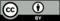 © CC BY 2019 by Illustrative Mathematics®